Структурное подразделение - детский сад МКОУ СОШ№1Чулымского районаОткрытое занятие по формированию элементарных математических представлений для детей старшей группы "Аистёнок"Тема: "Поход в Страну Математики" 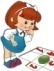 Подготовила и провела: Семенова Галина Николаевна воспитатель высшей квалификационной категории , 2019 год"Здравствуйте, друзья! Пишет Вам Королева страны Математики. Я за вами долго наблюдала, как вы интересно играете  на занятиях по математике. В моей стране произошла путаница, и я хочу вас пригласить к себе, чтобы помогли мне навести порядок." Поможем?Отправляемся в поход за знаниями!А чтобы нам попасть в страну, нужно произнести волшебные слова:Мы идем, мы идем, никогда не устаем!Все преграды на пути можем запросто пройти!1 задание. — Ребята, цифры забыли свои места, давайте поможем им найти своё место. Дидактическая игра «Построй цифры»Дети берут цифры и выстраиваются с ними по порядку, затем воспитатель просит каждую «Цифру» назвать своих соседей (дети называют).Молодцы с первой преградой справились. Пошагали дальше!Мы идем, мы идем, никогда не устаем!Все преграды на пути можем запросто пройти!Образовательная область: познавательное развитие.Методы: словесные, наглядные, практические.Цель:Создать условия для развития логического мышления, сообразительности, внимания и продемонстрировать навыки комплексного применения математических представлений и  знаний через игру.Задачи:Образовательные- Упражнять в счёте через решение задач  путем убирания или добавления одного предмета (счётной палочки);- Закреплять навык прямого и обратного счета, дней недели путем выстраивания числового ряда в прямом и обратном порядке;- Закреплять представления детей о геометрических фигурах: круг, овал, квадрат, прямоугольник, треугольник, ромб, трапеция;  - Формировать мыслительные операции.Развивающие - Развивать умения считать и воспроизводить количество движений по образцу и заданному числу (в пределах 7); -  Развивать речь, умение аргументировать свои высказывания.Воспитательные - Воспитывать самостоятельность, умение понимать учебную задачу и выполнять её самостоятельно.Оборудование и материал:Доска магнитная; письмо, украшенное цифрами и геометрическими фигурами; карточки с заданиями из письма; геометрические фигуры разных цветов и размеров; мяч; числовые карточки от 1 до 7 (1комплект); счетные палочки на каждого ребенка; медали.1. Организационный моментВоспитатель: Ребята, сегодня к нам пришли гости, давайте с ними поздороваемся.(Дети здороваются, выстраиваются на коврике. Воспитатель достает конверт.)Воспитатель: Ребята посмотрите и скажите что у меня в руках? (Письмо)- Да, правильно. Это не обычное письмо. Вам интересно от кого это письмо?- Да.- Сейчас я его открою и прочту.Читает письмо"Здравствуйте, друзья! Пишет Вам Королева страны Математики. Я за вами долго наблюдала, как вы интересно играете  на занятиях по математике. В моей стране произошла путаница, и я хочу вас пригласить к себе, чтобы помогли мне навести порядок."Воспитатель: Поможем? (Да)Отправляемся в поход за знаниями!А чтобы нам попасть в страну, нужно произнести волшебные слова:Мы идем, мы идем, никогда не устаем!Все преграды на пути можем запросто пройти! (шагают на месте).Основная часть.Все присядьте отдохните и сюда вы посмотрите. Вот и первая преграда!Воспитатель подходит к доске, и обращает внимание детей на доску, где в беспорядочном положении находятся карточки с цифрами.1 задание. — Ребята, цифры забыли свои места, давайте поможем им найти своё место.Дидактическая игра «Построй цифры»Дети берут цифры и выстраиваются с ними по порядку, затем воспитатель просит каждую «Цифру» назвать своих соседей (дети называют).Затем воспитатель раздаёт цифры, игра повторяется - 2 раза.Воспитатель: Молодцы с первой преградой справились. Пошагали дальше!Мы идем, мы идем, никогда не устаем!Все преграды на пути можем запросто пройти! (шагают на месте).Все присядьте отдохните и сюда вы посмотрите.На доске  7 геометрических фигур: круг, овал, треугольник, квадрат, прямоугольник, ромб, трапеция.2 задание. - Ребята, геометрические фигуры забыли свои имена, напомним фигурам, как их зовут? — Да.2. Дидактическая игра «Отгадай фигуру»Воспитатель загадывает загадку, а дети показывают геометрическую фигуру, о которой говорится в загадке.1. Три вершины,Три угла,Три сторонкиКто же я? (треугольник)Ребята, давайте посмотрим вокруг, и найдем в нашей группе предметы, похожие на треугольник.2. Он давно знакомый мой,
Каждый угол в нем прямой,
Все четыре стороны
Одинаковой длины.Вам его представить рад.А зовут его… (квадрат).Ребята, давайте посмотрим вокруг, и найдем в нашей группе предметы, похожие на квадрат.3. Нет углов у меня
И похож на блюдце я,
На тарелку и на крышку,
На кольцо, на колесо.Кто же я такой, друзья?
Назовите вы меня! (Круг)Ребята, давайте посмотрим вокруг, и найдем в нашей группе предметы, похожие на круг.4. Эти фигуры по городу мчат,
в садики, школы развозят ребят.
Едут автобус, троллейбус, трамвай.
Ты на дороге, смотри, не зевай!На эту фигуру похожи дома.
О чем говорю я? Ответьте, друзья!(прямоугольник)Ребята, давайте посмотрим вокруг, и найдем в нашей группе предметы, похожие на прямоугольник.5. Он похожий на яйцо, или на мое лицо.
Вот такая есть окружность
Очень странная наружность.Круг приплюснутым стал.
Получился вдруг… (овал) Ребята, давайте посмотрим вокруг, и найдем в нашей группе предметы, похожие на овал.6.Две фигуры соединили,И одну мы получили...(ромб)Какие предметы похожи на эту фигуру?7. У крыши угол отпилилиИ фигуру получили (трапеция)Какие предметы похожи на эту фигуру?Молодцы, ребята, а теперь давайте немного разомнемся, выходите на коврик и вставайте в кружок.ФизминуткаМы играли и считали (шагают на месте)
Дружно вместе пошагали
Ручками похлопали – раз, два, три, четыре, пять, шесть, семь (хлопают)
Ножками потопали – раз, два, три, четыре, пять, шесть, семь (топают)Встали- сели, встали-сели, (приседают)
И друг друга не задели.
Мы немножко отдохнем
И опять в поход пойдём. - повторяют  2 разаМолодцы, отправляемся дальше:Мы идем, мы идем, никогда не устаем!Все преграды на пути можем запросто пройти! (шагают на месте).3. Воспитатель читает третье заданиеРебята, Дни недели забыли свои имена. Давайте им напомним! Но сначала скажите, сколько дней в неделе?- Семь.Дидактическая игра «Назови день недели»Дети передают мячик и называют по порядку дни недели.Дорогие гости, ребята приготовили для вас сюрприз– сейчас они превратятся в Дни недели и прочитают для вас свои стихи.Дети берут цифры, соответствующие дню недели и выстраиваются по порядку.1-й ребенок (понедельник)Наш любимый детский сад, 
Каждый день ждет ребят.
В понедельник мы рисуем,
Картину мира узнаём.2-й ребенок (вторник)А во вторник мы считаемПрибавляем, вычитаем3-й ребенок (среда)В среду – тут спортивный день,
Бегать, прыгать нам не лень. 4-й ребенок (четверг)В четверг музыка у нас
Мы танцуем – просто класс.5-й ребенок (пятница)Книгу  в пятницу читали,
Много нового узнали.6-ой ребенок (суббота)А в субботу с мамой мы напекли для всех блины!7-й ребенок (воскресенье)В воскресенье отдыхалиС папой  мы в футбол играли
Молодцы, ребята (дети кладут карточки на стол и садятся).
А теперь отправляемся дальше в поход за знаниями Мы идем, мы идем, никогда не устаем!Все преграды на пути можем запросто пройти! (шагают на месте).Следующая преграда4 задние Д/и «Сосчитай и сделай»Воспитатель показывает карточку с цифрой и говорит: «Столько раз присесть (прыгнуть, хлопнуть, топнуть и тд.), а дети должны в соответствии с числом на карточке произвести соответствующее количество раз заданное действие.3 раза хлопнуть
6 раз топнуть
4 раза присесть
7 раз прыгнутьи тд.Молодцы, ребята, вы хорошо справляетесь с преградами -  препятствиями! А вот и следующее на пути! 5 задание  Дидактическая игра «Назови на один больше (меньше)»Воспитатель кидает мяч и называет число. А ребенок, отбрасывая мяч обратно воспитателю, называет число на один больше (меньше)И последняя преграда6 задание Дидактическая игра «Веселые задачки»Мы будем их решать с помощью счетных палочек (Воспитатель читает задачку, а дети выкладывают на столах счетные палочки).Ежик поставил в вазочку 4 желтых листочка и 2 красных. Сколько всего листочков в вазе?У зайчонка было 6 морковок, 1 морковку он подарил медвежонку. Сколько морковок осталось?- На полянке летало 6 бабочек, к ним подлетела ещё одна бабочка. Сколько бабочек летает на полянке?- У белочки было 5 грибов, 1 гриб она отдала Ёжику. Сколько грибов осталось у белочки?Итог:Ребята, вам понравилось наше занятие? А теперь давайте проверим, все ли вы запомнили: я буду называть, что бывает, и если назову правильно — похлопайте в ладоши, если неправильно – покачайте головой.7. Д/И «Верно-неверно»после субботы идет воскресениеза понедельником следует средаперед пятницей стоит четвергсемь на один больше шестив неделе 5 днейяйцо похоже на кругавтобус похож на прямоугольникМолодцы, ребята, мы справились со всеми заданиями, и Королева Математики поблагодарила вас и передала вам награды - медали!2 задание. - Ребята, геометрические фигуры забыли свои имена, напомним фигурам, как их зовут?«Отгадай фигуру»1. Три вершины, три угла,Три сторонки кто же я? (треугольник)Ребята, давайте посмотрим вокруг, и найдем в нашей группе предметы, похожие на треугольник.2. Он давно знакомый мой, каждый угол в нем прямой,
Все четыре стороны одинаковой длины.Вам его представить рад. А зовут его… (квадрат). Ребята посмо..3. Нет углов у меня и похож на блюдце я,
На тарелку и на крышку, на кольцо, на колесо.Кто же я такой, друзья? Назовите вы меня! (Круг)4. Эти фигуры по городу мчат,в садики, школы развозят ребят.
Едут автобус, троллейбус, трамвай.
Ты на дороге, смотри, не зевай! На эту фигуру похожи дома.
О чем говорю я? Ответьте, друзья! (прямоугольник)5. Он похожий на яйцо, или на мое лицо.
Вот такая есть окружность
Очень странная наружность.Круг приплюснутым стал.
Получился вдруг… (овал)Ребята, давайте посмотрим ..Молодцы, ребята, а теперь давайте немного разомнемся, выходите и вставайте в круг ФизминуткаМы играли и считали (шагают на месте)Дружно вместе пошагали
Ручками похлопали – один, два, три, четыре, пять (хлопают)
Ножками потопали – один, два, три, четыре, пять. (топают)Встали- сели, встали-сели, (приседают)
И друг друга не задели.
Мы немножко отдохнем и  опять в поход пойдём.3 задание Ребята, Дни недели забыли свои имена. Давайте им напомним! Но сначала скажите, сколько дней в нед.. «Назови день недели»Дети передают мячик по кругу и называют по порядку дни недели.Дорогие гости, ребята приготовили для вас сюрприз– сейчас они превратятся в Дни недели и прочитают для вас свои стихи. 1-й ребенок (понедельник)Наш любимый детский сад, 
Каждый день ждет ребят.
В понедельник мы рисуем,
Картину мира узнаём.2-й ребенок (вторник)А во вторник мы считаемПрибавляем, вычитаем3-й ребенок (среда)В среду – тут спортивный день,
Бегать, прыгать нам не лень. 4-й ребенок (четверг)В четверг музыка у нас Мы танцуем – просто класс.5-й ребенок (пятница)Книгу  в пятницу читали, Много нового узнали.6-ой ребенок (суббота)А в субботу с мамой мы  напекли для всех блины!7-й ребенок (воскресенье)В воскресенье отдыхалиС папой  мы в футбол играли
А теперь отправляемся дальше в поход за знаниями Мы идем, мы идем, никогда не устаем!Все преграды на пути можем запросто пройти!  4 задание «Сосчитай и сделай»Воспитатель показывает карточку с цифрой и говорит: «Столько раз присесть (прыгнуть, хлопнуть, топнуть и тд.), а дети должны в соответствии с числом на карточке произвести соответствующее количество раз заданное действие.5 раза хлопнуть, 1 раз топнуть, 4 раза присесть, 2 раз прыгнуть,3 раза наклониться, 6раз поднять плечи и тд.Молодцы, ребята, вы хорошо справляетесь с преградами -  препятствиями! А вот и следующее на пути! 5. задание «Назови на один больше (меньше)»Воспитатель кидает мяч и называет число. А ребенок, отбрасывая мяч обратно воспитателю, называет число на один больше (меньше)И последняя преграда6 задание «Веселые задачки» за столамиМы будем их решать с помощью счетных палочек (Воспитатель читает задачку, а дети выкладывают на столах счетные палочки).- Ежик поставил в вазочку 4 желтых листочка и 2 красных. Сколько всего листочков в вазе?- У зайчонка было 3 морковок, 1 морковку он подарил медвежонку. Сколько морковок осталось?- Около моста растут 2 березы и 3 липы. Сколько всего деревьев около моста?- У белочки было 6 грибов, 3 гриба она отдала Ёжику. Сколько грибов осталось у белочки?- На лугу летало 5 бабочек, к ним прилетели ещё 5 бабочек. Сколько бабочек летает на лугу?Ребята, вам понравилось наше занятие? А теперь давайте проверим, все ли вы запомнили: я буду называть, что бывает, и если назову правильно — похлопайте в ладоши, если неправильно – покачайте головой. Д/И «Верно-неверно»после субботы идет воскресениеза понедельником следует средаперед пятницей стоит четвергчетыре на один больше пятив неделе 5 днейяйцо похоже на кругу круга 4 углаавтобус похож на прямоугольникМолодцы, ребята, мы справились со всеми заданиями, и Королева Математики поблагодарила вас и передала вам награды - медали!